附件4：一、学生参加网络招聘会1.1、学生登录学生用户登录学校就业系统完善个人简历即可参加网络招聘会，也可直接浏览招聘会参展企业，有满意的岗位再完善简历。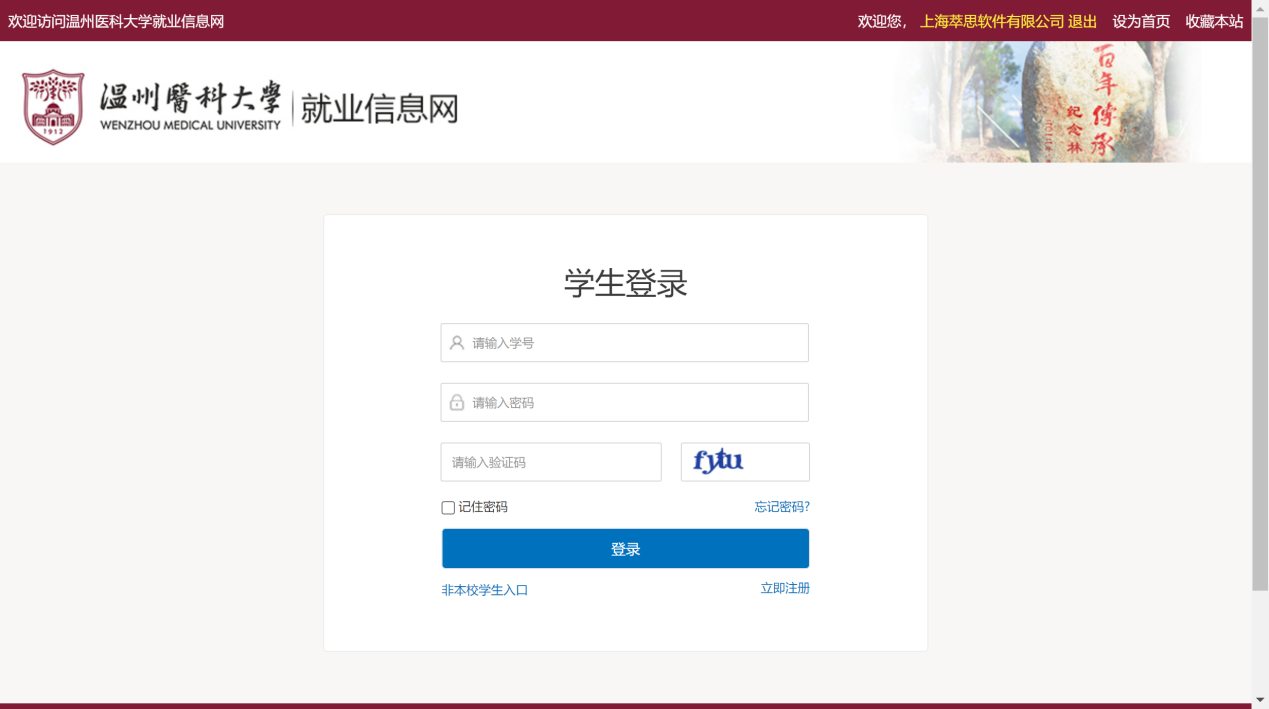 1.2、学生完善简历学生登录后，可在线制作简历（中文简历、英文简历），也可以直接上传附件简历。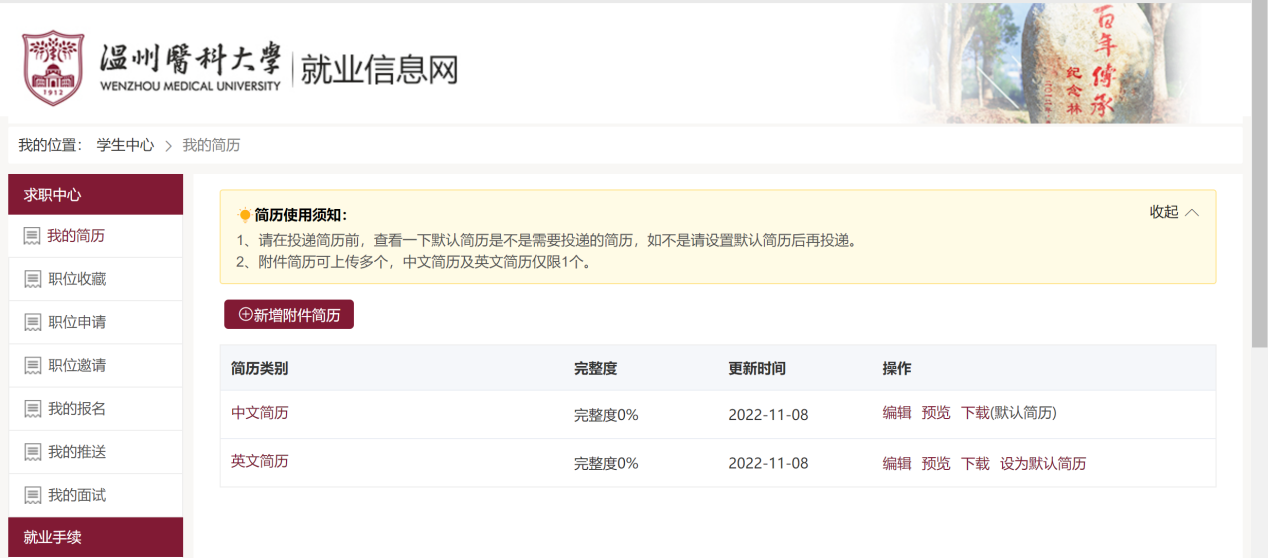 1.3、学生进入网络招聘会大厅进入网络招聘会大厅，浏览与搜索参展企业与岗位，支持按单位名称、职位名称、需求专业等来搜索参展企业。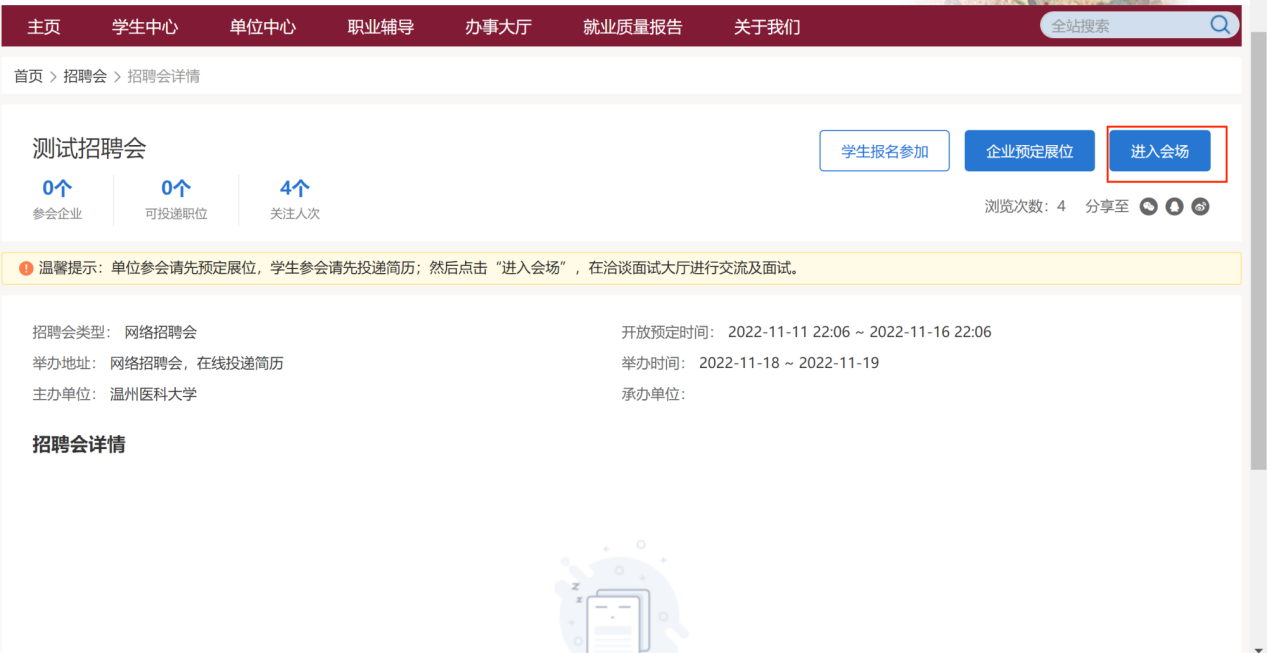 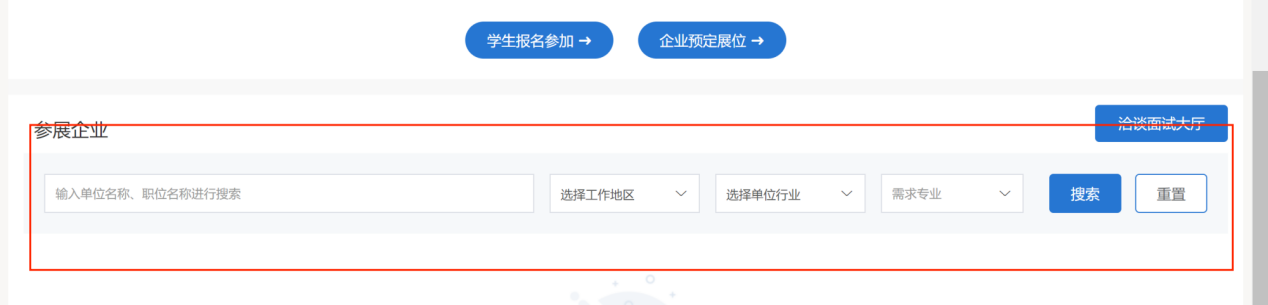 1.4、学生投递简历PC端投递简历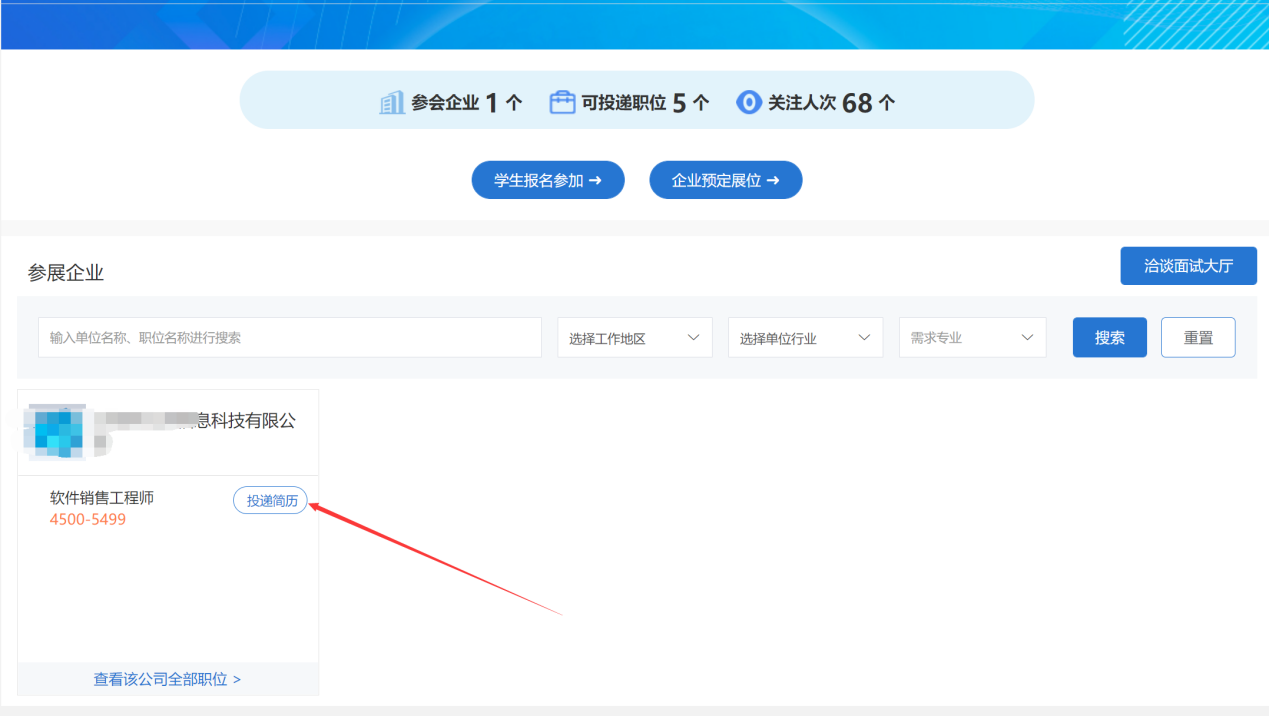 手机端投递简历手机端职位列表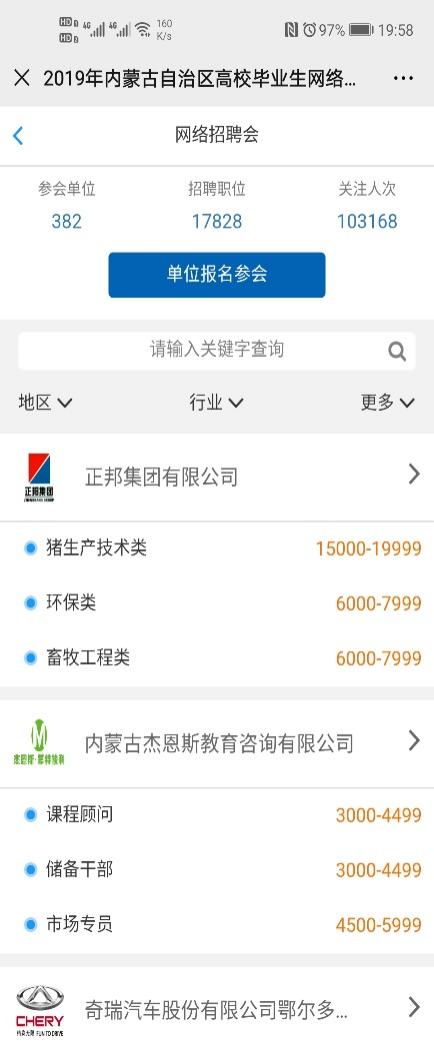 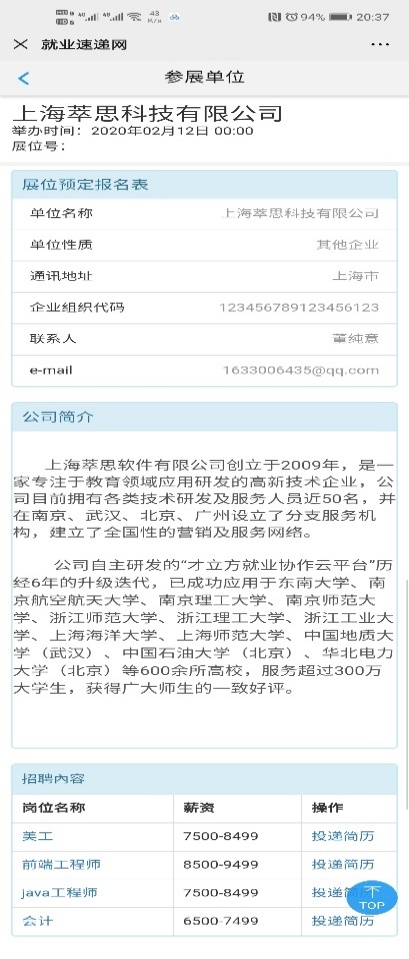 手机简历投递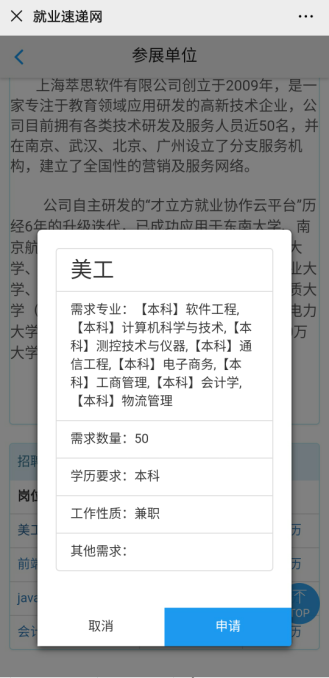 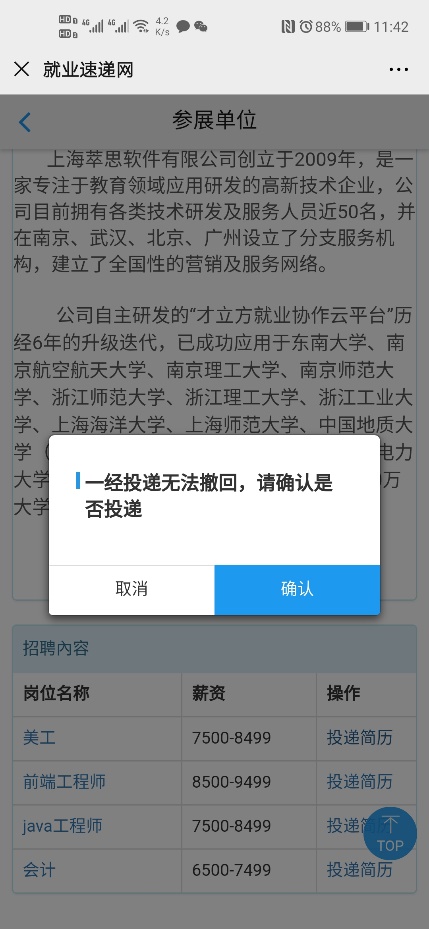 1.5、学生视频面试1.5.1、进入洽谈面试大厅在招聘会详情页面，学生点击“洽谈面试大厅”若学生未登录，系统跳转至学生登录页面，按提示输入单位用户名（学号）、登录密码（用户未激活时，请先注册激活），登录成功后进入“洽谈面试大厅”。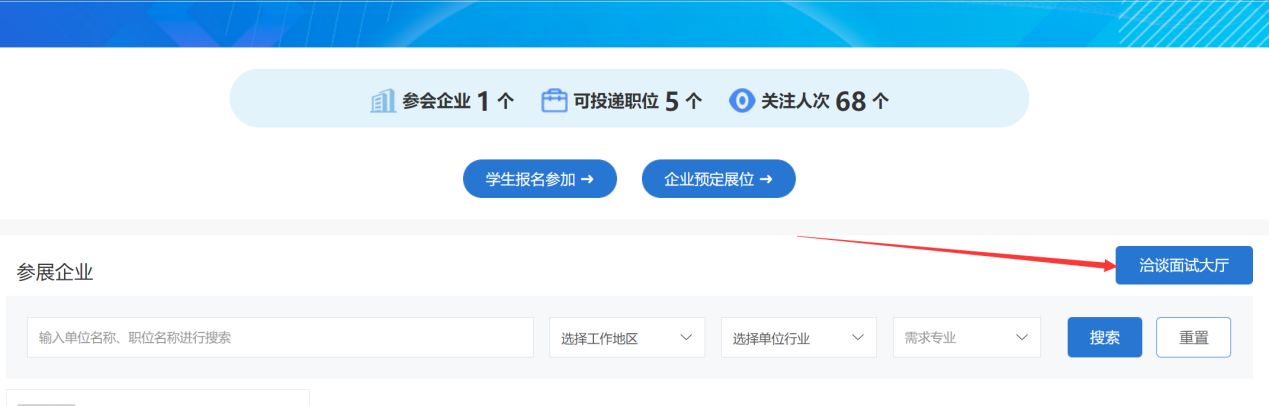 1.5.2、投递简历学生可搜索、查看参展企业，找到有意向的岗位，点击“投递简历”，若用户简历完整度低于60%，需先完善简历，建议直接上传附件简历；完整度超过60%，学生可直接投递简历。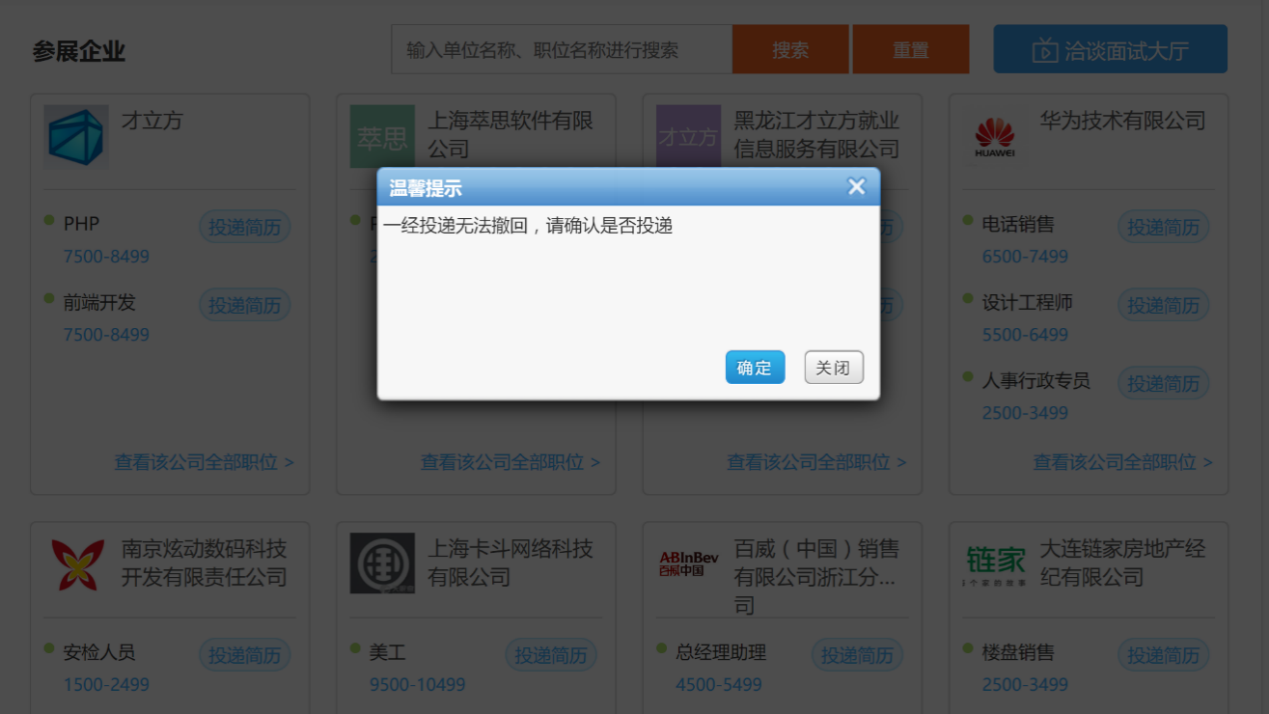 1.5.3、在线洽谈向用人单位投递完简历后，学生方可在洽谈大厅找到该单位，点击用人单位，可直接与其在线聊天。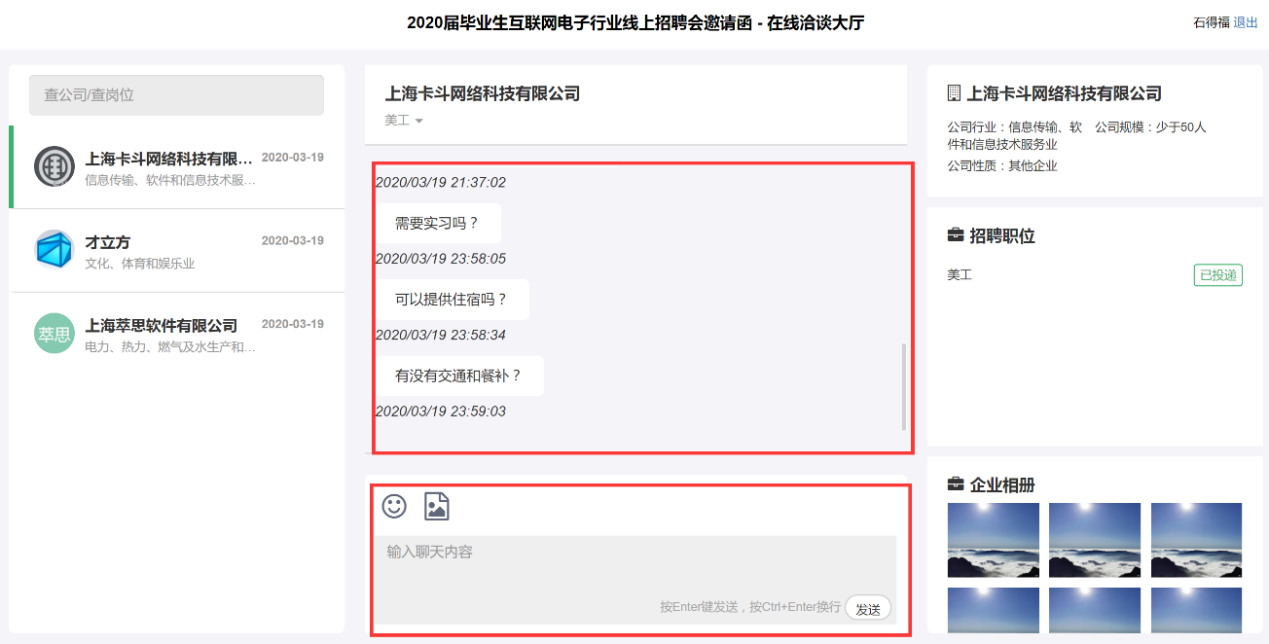 1.5.4、收到面试邀约学生收到面试邀约的短信，点击短信链接，跳转至小程序面试邀约码，点击下载，用微信扫一扫进入面试邀约，点击同意面试或拒绝面试。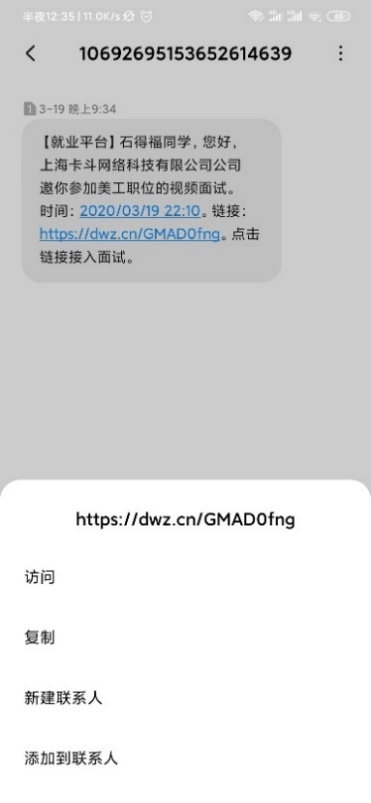 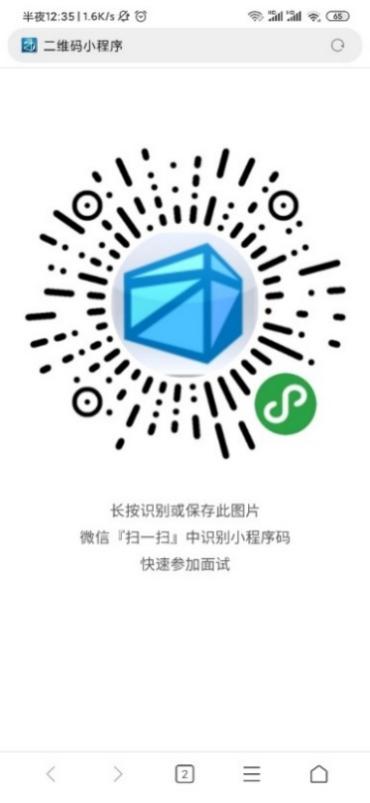 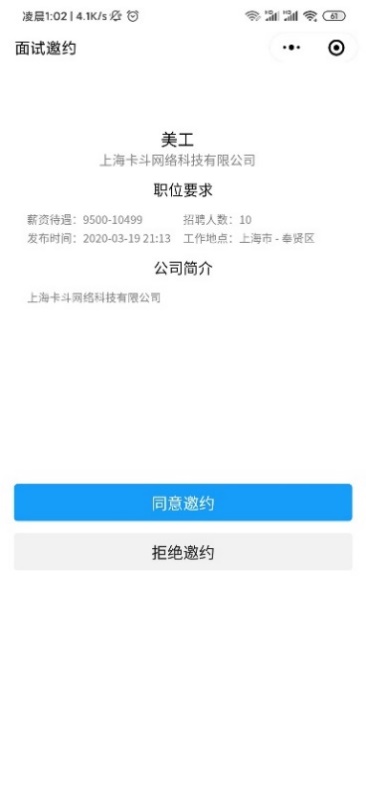 1.5.5、视频面试小程序接入面试：学生进入“空中面试PRO”微信小程序，在待面试页面等候，可查看到当前的排队顺序，当排队顺序小于3时，请勿离开当前页面，系统会铃声提醒你接听单位发起的视频面试，点击接听开始面试。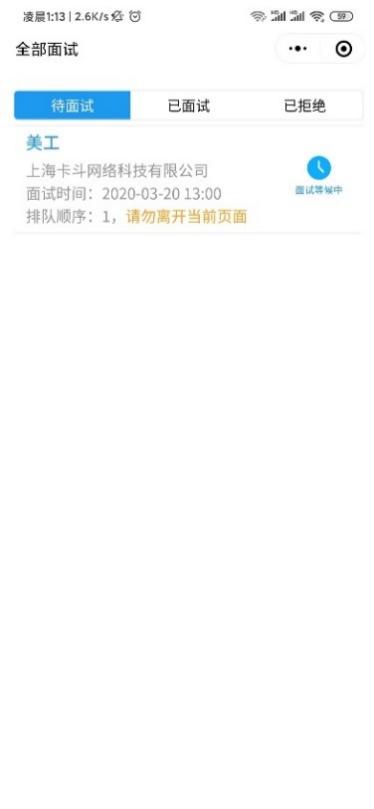 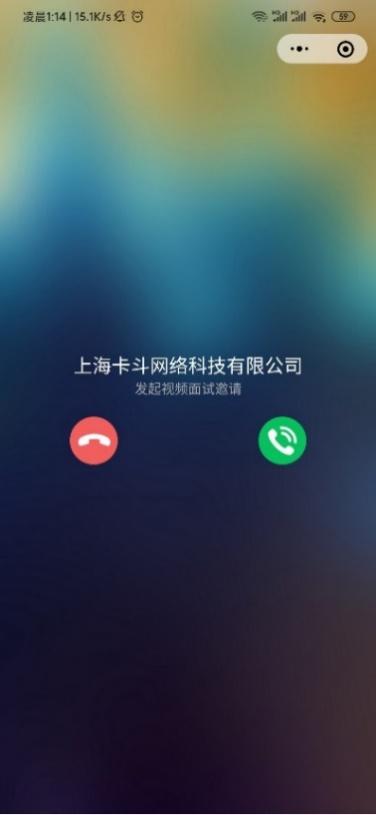 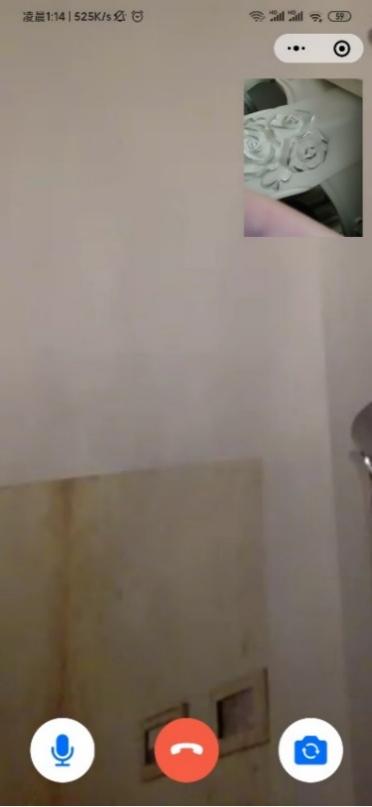 电脑浏览器接入面试：推荐使用谷歌浏览器或360浏览器极速模式，在学生面试大厅等候，可查看当前的排队顺序，当排队顺序小于3时，请勿离开当前页面，系统会铃声提醒你接听单位发起的视频面试，点击接听开始面试。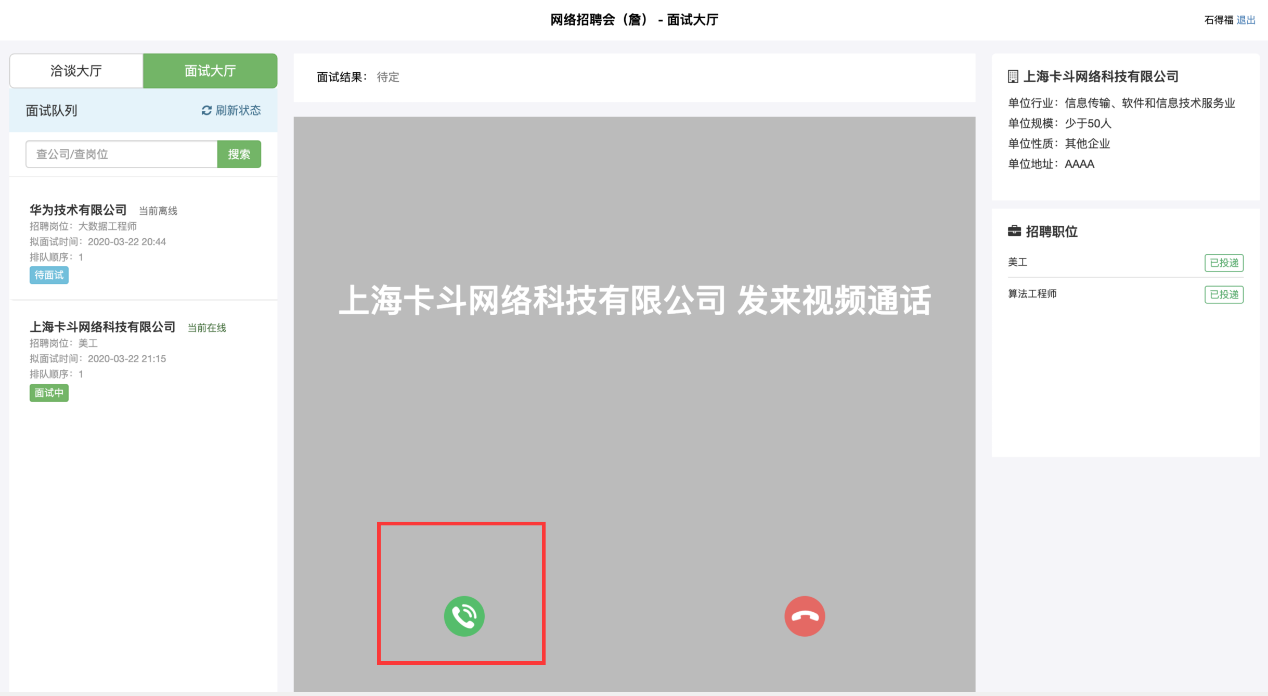 视频面试呼叫页面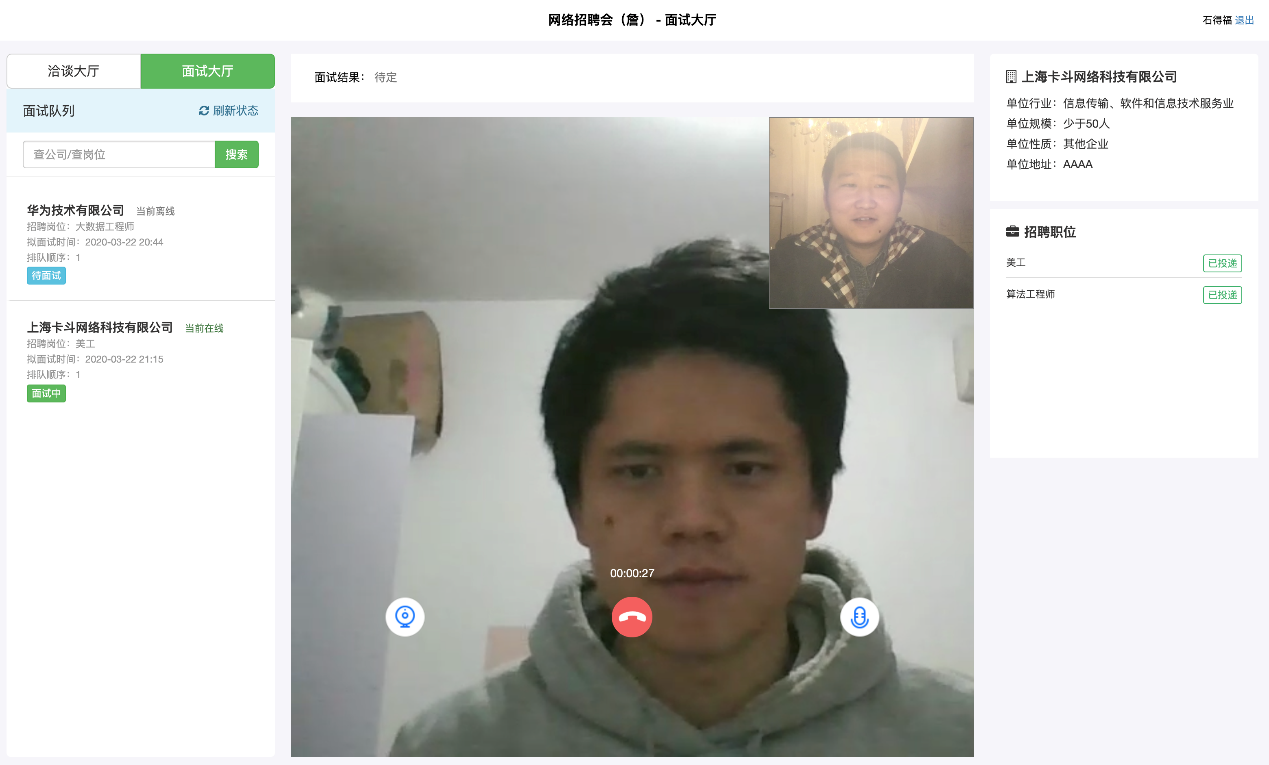 视频面试页面